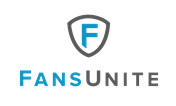 FansUnite Launches Brand Partnership with Cash Live Inc.-The Cash Live mobile app will feature live-streamed FansUnite branded poker and casino games-Vancouver, British Columbia--(May 12, 2021) -  FansUnite Entertainment Inc. (CSE: FANS) (OTCQB: FUNFF) ("FansUnite" or the "Company") is pleased to announce that it has entered a brand partnership with Cash Live Inc. (“Cash Live”) to launch FansUnite branded live games on the Cash Live mobile app. FansUnite has a minority interest in Cash Live, a tech start-up that offers a new popular poker and social casino game show platform. Cash Live is a free-to-play gaming app that is designed for mobile devices and features daily live-streamed poker game shows paying out real cash to its winners. After successfully completing the SnapChat Accelerator program, Cash Live has been launched on iOS devices in Canada, the United States and Mexico with live games 7 days a week, twice a day at 3:00 pm and 6:00 pm PT. A launch on Android is underway and is expected to be completed in 30 days. Top-ranked professional poker players such as Phil Hellmuth, Antonio Esfandiari, Jeff Gross, Jonathan Duhamel, Brian Rast, Kevin Martin and Joey Ingram, have invested in Cash Live. In addition, the mobile app has well-known investors within the digital entertainment and technology sector such as the founders of Paradise Poker, the former CEO of Tinder and OkCupid, the senior VP of Product at Reddit, Lightspeed Venture Partners, CEO of Cheddar and most notably, Snap Inc. The first branded FansUnite game will be available on Wednesday, May 12th at 6:00 pm PT and will play down to a winner in under 20 minutes. The Cash Live mobile app can be downloaded in the App Store: https://cashlivepoker.page.link/FansUnite“Cash Live is a promising tech start-up that has built an impressive brand and technology platform,” said Scott Burton, CEO of FansUnite. “In furthering our strategy to be more actively involved in the rapid growth of the social betting industry, we are pleased to announce the partnership with Cash Live. Moving forward, we hope to see this mobile app emerge as a dominant player in the online poker game industry.”About FansUnite Entertainment Inc.FansUnite is a sports and entertainment company, focusing on technology related to regulated and lawful online gaming and other related products. The principal business is operating the FansUnite Sportsbook and the website of its wholly-owned subsidiary, McBookie Limited, offering online gaming services to the UK market. FansUnite is also a provider of technology solutions, products and services in the gaming and entertainment industry and looks to acquire technology platforms and assets with high-growth potential in new or developing markets.For further information, please contact:Prit Singh, Investor Relations at FansUniteir@fansunite.com(905) 510-7636Scott Burton, Chief Executive Officer of FansUnitescott@fansunite.comDarius Eghdami, President of FansUnitedarius@fansunite.comMatt Jarvis, Chief Executive Officer of Cash Livematt@cash.live NEITHER THE CANADIAN SECURITIES EXCHANGE NOR ITS REGULATIONS SERVICES PROVIDERS HAVE REVIEWED ‎OR ACCEPT RESPONSIBILITY FOR THE ADEQUACY OR ACCURACY OF THIS RELEASE.FORWARD-LOOKING STATEMENTS: Certain information contained herein may constitute "forward-‎‎‎looking information" under Canadian securities legislation. Generally, forward-looking information can be ‎‎‎identified by the use of forward-looking terminology such as "believes," "belief," "expects," "intends," ‎‎‎‎"anticipates," "potential," "should," "may," "will," "plans," "continue" or similar expressions to be uncertain ‎‎‎and forward-looking. Forward-looking statements may include, without limitation, statements relating to the efficacy of the Cash Live partnership, services or increase in consumer demand due to the branded games; FansUnite’s ability to ‎fulfill technology needs with its ‎platform; business development ‎plans of ‎FansUnite; the Company’s unique portfolio of assets; and discussion of future plans, ‎projections, ‎objectives, estimates ‎and forecasts and the timing related thereto. Forward-looking statements ‎are based ‎on the Company's ‎estimates and are subject to known and unknown risks, uncertainties and ‎other factors ‎that may cause the ‎actual results, level of activity, performance or achievements of ‎FansUnite to be ‎materially different from ‎those expressed or implied by such forward-looking statements or ‎forward-looking ‎information. Additional ‎information regarding the risks and uncertainties relating to the ‎Company’s business ‎are contained under ‎the heading "Risk Factors" in the Company’s Non-Offering ‎Prospectus dated March 27, ‎‎2020 filed on its ‎issuer profile on SEDAR at www.sedar.com and risks related ‎to global pandemics, ‎including the novel ‎coronavirus (COVID-19) global health pandemic, and the spread of ‎other viruses or ‎pathogens and influence ‎of macroeconomic developments. Accordingly, readers should not ‎place undue ‎reliance on forward-looking ‎statements and forward-looking information. The forward-looking ‎statements in ‎this news release are made ‎as of the date of this release. FansUnite disclaims and does not ‎undertake to ‎update or revise any forward-‎looking statements or forward-looking information, whether as a ‎result of new ‎information, future events or ‎otherwise, except as required by applicable securities laws.‎